PROGRESS REPORT FOR PHD CANDIDATEAll PhD candidates at HVL are required to report annually on the progress of their research project and PhD education. Please fill in your report in this form. Reporting deadline is 1 November.All your information will be treated confidentially. Your progress report will be read through by the Head of programme. If it is necessary to make changes in any element of your training, this will be followed up by the Head of programme together with you and your supervisors. The report focus on your research progress. Should you however, have information which may be regarded as sensitive, such as leave of absence in relation to sickness, this should be communicated directly to the Head of programme or the PhD coordinator. You may NOT include sensitive information in this progress report.You must describe the progress during the last year in this questionnaire. The description should be no longer than half a page. Candidate and supervisor must answer the questions independent of each other.Signature PhD candidateDate/place ……………………………….			Signature ……………………………………………………….
								PhD candidate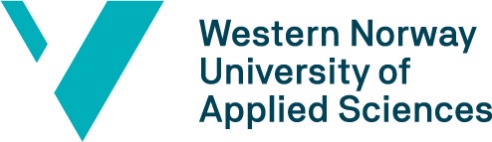 Progress report to be submitted annually to post@hvl.no 
Deadline : 1 NovemberCandidateThis applies to my situation:  I am registered as an active PhD candidate and will submit my progress report  I am registered as an active PhD candidate, but at the moment I am on a long term (more than 2 months) sick leave/parental leave and will submit my progress report   I am registered as an active PhD candidate, but at the moment I am on a long term (more than 2 months) sick leave/parental leave and will NOT submit my progress report   I have finalized my thesis and do not wish to submit a progress reportPhD programmeThe PhD thesis’ working titleDiscipline/academic areaAre you within your period of PhD funding?   Yes  NoIf no at the question over, how much do you work with your doctoral project (estimate in percentage of a full time position)?Employment conditions in the PhD period:Employment conditions in the PhD period:  PhD fellow at HVL  Other position at HVL  Employed by an external employer (included Public sector PhD scheme and Industrial PhD Scheme)  Have no employment in the PhD period  PhD fellow at HVL  Other position at HVL  Employed by an external employer (included Public sector PhD scheme and Industrial PhD Scheme)  Have no employment in the PhD periodAdmission period (original period of financing)Admission period (original period of financing)New end date for financing (if decided): New end date for financing (if decided): When do you plan to submit your thesis (month/year)When do you plan to submit your thesis (month/year)Main supervisorWorkplaceCo-supervisorWorkplaceCo-supervisorWorkplaceAre you associated with a research group/research environment?  Yes. Which?  NoAre you associated with a research school?   Yes. Which?  NoAre you writing your thesis as a monograph or as a compilation of articles?   Monograph  ArticlesDuring your PhD training how many articles have you so far submitted for publication or publishes with peer review?   0  1  2  3  4 or more Since last year, have there been any changes in the PhD research that have consequences for your progress?  Yes  NoIf yes at the question over: In what areas have changes occurred that may have an impact on the progress of your PhD education?   Project description/methodology  Supervision  Infrastructure (physical working situation, equipment)  Financing  Other, non-scientific areasWould you to discuss your progress in a meeting with the Head of the PhD program?   Yes  NoStatus report and own assessment of progress in relation to the PhD plan and agreement:The following points may be covered in your presentation if they apply to your doctoral training:-progress in your research project-stays abroad/international visits
-data collection/experiments/fieldwork-publications published -change in infrastructure or financial termsThe report should focus on your research progress. Should you however, have information which may be regarded as sensitive, such as leave of absence in relation to sickness, this should be communicated directly to the Head of programme or the PhD coordinator. You may NOT include sensitive information in this progress report.(The description should be no longer than half a page)Subjects presented in the coursework planHave you completed the training component (30 credits)?  Yes  NoPlan for remaining subjectsReasons for any divergenceHave you carried out a midway evaluation? (if yes, specify when)  Yes. When?   NoWhen is the mid-way evaluation planned for you?Do you have duty work as part of your employment contract? (if yes, which percentage?)  Yes. Percentage:  NoTo what extent have you carried out duty work during your PhD period? You can estimate the dedicated duty work in hours (25 % duty work for four years at HVL is a total of 1687.5 hours)What kind of duty work have you been doing since your last progress report? You may tick of more than one alternative.   Teaching  Research administration  Laboratory- and technical work  Dissemination of project results  OtherWould you say that the duty work is well organized by your employer?  Yes  No  I do not knowDo you work full time with your PhD (included duty work)? (If no, please indicate percentage and short justification for part-time)   Yes  No. Percentage:Justification for part-time:Have there been changes to the supervision relationship in the reporting period for example a new supervisor or a supervisor who is replaced? (if yes, which)   No  Yes. Which?Overall, how satisfied are you with your supervision?   Very satisfied  
  Satisfied  
  Partly satisfied    Partly dissatisfied  
  Dissatisfied  
  Very dissatisfied  How satisfied are you with the frequency of the contact with the supervisor(s)?   Very satisfied  
  Satisfied  
  Partly satisfied    Partly dissatisfied  
  Dissatisfied  
  Very dissatisfied  Does the cooperation with supervisors work satisfactorily? (if no, why?)  Yes  No. Why?Anything else you would like to report